FORMULIR PENGAJUAN JUDUL SKRIPSI MAHASISWA FARMASIDATA MAHASISWANama						:NIM						:Tempat/Tanggal Lahir				:Telepon/HP					:	Total SKS yang Telah Ditempuh		:IPK						:*FC Transkrip Nilai Sementara		: Ada/Tidak AdaBIDANG/DEPARTEMEN YANG DIMINATI (Lingkari salah satu pilihan)Kimia FarmasiBiologi FarmasiTeknologi FarmasiKlinis dan KomunitasUsulan Nama Dosen Pembimbing Utama 	:Topik/Judul					:Ringkasan Penelitian											Malang, ……………………………..                            								Mahasiswa, Catatan:*Coret salah satuBagi mahasiswa yang tidak menuliskan judul/ringkasan penelitian dengan jelas, maka dapat dialihkan ke departemen lain.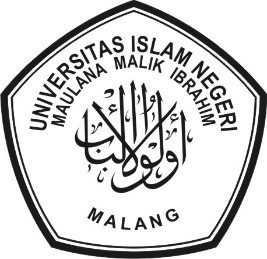 KEMENTERIAN AGAMAUNIVERSITAS ISLAM NEGERI MAULANA MALIK IBRAHIM MALANGFAKULTAS KEDOKTERAN DAN ILMU KESEHATANJURUSAN FARMASIJl. Ir. Soekarno No.34 Dadaprejo Batu, Telepon (0341) 577033 Faksimile (0341) 577033Website: http//fkik.uin-malang.ac.id.  E-mail:fkik@uin-malang.ac.id